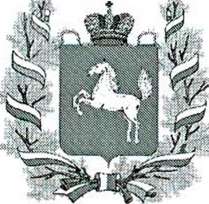 ДЕПАРТАМЕНТ ОБЩЕГО ОБРАЗОВАНИЯ ТОМСКОЙ ОБЛАСТИРАСПОРЯЖЕНИЕОт 02.02.2017 г. 	№ 70-р ТомскО проведении регионального этапа Всероссийского конкурса в области педагогики, воспитания и работы с детьми школьного возраста и молодежью до 20 лет «За нравственный подвиг учителя» в Томской областиВ целях выявления и распространения лучших практик духовно-нравственного воспитания и обучения, стимулирования творчества педагогов и воспитателей образовательных организаций, поощрения за высокие достижения и внедрение инновационных разработок в сферу образования, содействующих духовно-нравственному развитию детей и молодежи Томской области и в соответствии с Государственным заданием ОГБОУ ДПО «Томский областной институт повышения квалификации и переподготовки работников образования» на 2017 год:Провести совместно с Томской и Колпашевской епархиями Русской Православной Церкви (Московский Патриархат) региональный этап Всероссийского конкурса в области педагогики, воспитания и работы с детьми и молодежью до 20 лет «За нравственный подвиг учителя» (далее – Конкурс) в Томской области со 02 февраля 2017 года по 16 апреля 2017 года.Утвердить Положение о региональном этапе Конкурса (Приложение).Комитету развития образовательных систем Департамента общего образования Томской области (Е.В. Степанов):Организовать работу по проведению регионального этапа Конкурса.Информировать педагогическую общественность и население Томской области о проведении и итогах Конкурса через средства массовой информации и официальный сайт Департамента общего образования.ОГБОУ ДПО «Томский областной институт повышения квалификации и переподготовки работников образования» (О.М. Замятина): Обеспечить организацию и проведение регионального этапа Конкурса в установленные сроки. Обеспечить участие победителей регионального этапа Конкурса в межрегиональном этапе, победителей межрегионального этапа – во всероссийском этапе Конкурса.Руководителям органов местного самоуправления, осуществляющим управление в сфере общего образования: Создать условия для участия педагогических работников в региональном этапе Конкурса в установленные сроки. Обеспечить участие победителей регионального этапа Конкурса в межрегиональном этапе, победителей межрегионального этапа во всероссийском этапе Конкурса.Контроль исполнения распоряжения возложить на председателя Комитета развития образовательных систем Департамента общего образования Томской области Е.В. Степанова.Начальник Департамента							И.Б. ГрабцевичСтепанов Евгений Валерьевич8 (3822) 51 49 61evs@obluo.tomsk.gov.ruЗамятина Оксана Михайловна8 (3822) 55 79 89zamyatina@tpu.ruПриложение  к распоряжению Департамента общего образования Томской области        от 02.02.2017 № 70-рПОЛОЖЕНИЕо региональном этапе Всероссийского конкурса в областипедагогики, воспитания и работы с детьми школьного возраста и молодежью до 20 лет на соискание премии «За нравственный подвиг учителя»(Томская область)1. Общие положенияРегиональный этап Всероссийского конкурса в области педагогики, воспитания и работы с детьми и молодежью до 20 лет (далее – дети и молодежь) «За нравственный подвиг учителя» (далее – Конкурс) проводится по инициативе Томской митрополии Русской Православной Церкви при поддержке Департамента общего образования Томской области и аппарата полномочного представителя Президента Российской Федерации в Сибирском федеральном округе.Цели Конкурса:укрепление взаимодействия светской и церковной систем образования по духовно-нравственному воспитанию и обучению граждан Российской Федерации;стимулирование творчества педагогов и воспитателей образовательных организаций и поощрения их за многолетнее высокое качество духовно-нравственного воспитания и обучения детей и молодежи, за внедрение инновационных разработок в сферу образования, содействующих духовно-нравственному развитию детей и молодежи;выявление и распространение лучших систем воспитания, обучения и внеурочной деятельности с детьми и молодежью; повышение престижа учительского труда. Задачи Конкурса:обобщение имеющейся практики духовно-нравственного воспитания и обучения детей и (или) молодежи в образовательных организациях дошкольного, начального общего, основного общего, среднего общего образования, профессионального образования, организациях дополнительного образования детей и молодежи, деятельности общественных объединений;отбор и внедрение наиболее эффективных методик духовно-нравственного развития и воспитания в педагогическую деятельность;формирование базы данных об имеющемся эффективном опыте образовательной деятельности указанных образовательных организаций;содействие общественному признанию граждан Российской Федерации, внесших существенный личный трудовой, творческий, организационный, материальный вклад в развитие гражданско-патриотического и духовно-нравственного воспитания детей и молодежи.2. Участники КонкурсаУчастниками Конкурса могут быть педагогические работники, коллективы авторов методик духовно-нравственного развития и воспитания (не более 5 человек) образовательных организаций и руководители образовательных организаций, реализующие образовательные программы (независимо от их организационно-правовой формы), представители общественных объединений и клубов, осуществляющие реализацию программ духовно-нравственного воспитания детей и молодежи, постоянно проживающие на территории Томской области. 3. Номинации Конкурса3.1. Конкурс проводится по номинациям, перечень которых утверждается Организационным комитетом III (всероссийского) этапа (Приложение 1). 4. Этапы и сроки проведения Конкурса Конкурс проводится в 3 этапа: I этап – региональный: Работы, оформленные в соответствии с порядком, указанным в пункте 6 настоящего Положения, принимаются Конкурсной комиссией I этапа Конкурса.II этап – межрегиональный (на уровне федеральных округов):Конкурсная комиссия I этапа направляет в адрес Конкурсной комиссии II этапа Конкурса работы лауреатов и победителей в номинациях I этапа Конкурса и протокол заседания Конкурсной комиссии I этапа, подписанный председателем организационного комитета I этапа Конкурса.III этап – Всероссийский:Конкурсная комиссия II этапа направляет в адрес Конкурсной комиссии III этапа работы лауреатов и победителей в номинациях II этапа Конкурса и протокол заседания Конкурсной комиссии II этапа Конкурса, подписанный председателем организационного комитета II этапа Конкурса.Сроки проведения этапов Конкурса указаны в Приложении 2.5. Руководство Конкурса5.1. Организационный комитет Конкурса (далее – Оргкомитет) осуществляет подготовку и проведение Конкурса.Председателем Оргкомитета I этапа Конкурса является глава Томской митрополии Русской православной церкви.В состав Оргкомитета входят представители Томской митрополии Русской Православной Церкви, органов государственной власти, научной и педагогической общественности (Приложение 3). Заседание Оргкомитета считается правомочным, если на нем присутствует не менее двух третей его членов. При равенстве голосов право решающего голоса остается за председателем. Решение оформляется протоколом за подписью председателя и ответственного секретаря.B целях пропаганды Конкурса и его результатов Оргкомитет содействует освещению подготовки и хода Конкурса в средствах массовой информации, выпуску и распространению информационных материалов – брошюр, листовок, съемке видеофильмов и телепередач, публикации работ победителей и лауреатов в научно-методических журналах, газетах, созданию банка данных и видеотеки, организует выставку и презентацию работ.5.2. Оргкомитет I (регионального) этапа Конкурса:5.2.1. Состав Оргкомитета I этапа Конкурса формируется под руководством его Председателя.Председатель Оргкомитета I этапа Конкурса возглавляет Конкурсную комиссию I этапа.Оргкомитет I этапа Конкурса:публикует Положение о Конкурсе в региональных печатных и электронных средствах массовой информации с обязательным указанием почтового и электронного адресов, на которые должны присылать работы претенденты, а также условий, предусматривающих критерии и порядок оценки результатов работ, размер и форму награды, порядок и сроки объявления результатов Конкурса;организует информационную поддержку Конкурса;утверждает состав Конкурсной комиссии I этапа Конкурса (Приложение 4);утверждает список победителей I этапа Конкурса и публикует в региональных печатных и электронных средствах массовой информации;организует торжественную церемонию награждения победителей I этапа Конкурса;направляет работы победителей на II этап Конкурса.5.3. Конкурсная комиссия.Конкурсная комиссия формируется Оргкомитетом I этапа Конкурса.Конкурсная комиссия:организует прием работ для участия в Конкурсе в соответствии с требованиями настоящего Положения;определяет победителей в соответствии с критериями Конкурса, определенными настоящим Положением;формирует Экспертную комиссию;запрашивает дополнительные материалы, если представленной информации недостаточно для проведения качественной экспертизы и выставления экспертами обоснованных оценок;определяет количество лауреатов и победителей в номинациях.Результаты обсуждения работ участников Конкурса и ход голосования по ним разглашению не подлежат.Заседание Конкурсной комиссии считается правомочным, если на нем присутствует не менее двух третей членов Конкурсной комиссии. При равенстве голосов право решающего голоса остается за председателем. Решение оформляется протоколом за подписью председателя и ответственного секретаря.5.4. Экспертная комиссия.Для предварительного анализа и экспертной оценки поступивших на Конкурс работ по решению Конкурсной комиссии создается Экспертная комиссия (Приложение 5).Эксперты осуществляют экспертную оценку работ в соответствии с критериями, содержащимися в экспертных листах, утвержденных Организационным комитетом III (всероссийского) этапа.Результаты экспертизы фиксируются в рецензии работы. Эксперт несет персональную ответственность за качество и объективность экспертной оценки.Документы, представленные на Конкурс, распределяются между экспертами так, чтобы работа каждого участника или коллектива авторов была проанализирована и оценена не менее чем 2 экспертами.В случае если работа вызывает сомнение эксперта, он имеет право передать работу на коллективное обсуждение экспертной группы в количестве не менее 4 человек.Экспертные заключения направляются в соответствующую Конкурсную комиссию для формирования рейтинга.5.5. Конфликт интересов.В случае если эксперт имеет непосредственное отношение к работе, представленной в конкретную номинацию Конкурса, он не может быть членом Экспертной комиссии по данной номинации и не может оценивать данную работу.6. Порядок представления конкурсных работДля участия в I этапе Конкурса претендентам необходимо зарегистрироваться до 15 марта на электронном портале Конкурса, заполнить анкету и загрузить конкурсные материалы (авторские курсы, исследования, научные и методические разработки, публикации, сайты, фото-, видео- и аудиоматериалы и т.п.). Конкурсные материалы включают:титульный лист работы (Приложение 6, 7);краткую аннотацию работы (не более 1000 печатных знаков) (Приложение 8);рекомендательные письма, экспертные заключения, отзывы специалистов, подтверждения практической реализации (внедрении) разработок и т.п. – по желанию претендента.Требования к оформлению работ, представляемых на Конкурс, содержатся в Приложении 9.Работы, поданные на Конкурс, не рецензируются и не возвращаются. Оргкомитет, Конкурсные и Экспертные комиссии I, II и III этапов Конкурса не вступают в переписку с авторами работ.Форма для регистрации участников размещена по адресу: http://comp.podvig-uchitelya.ru/user.7. Условия проведения Конкурса7.1. Представление материалов на Конкурс рассматривается как согласие их авторов на открытую публикацию с обязательным указанием авторства.7.2. Организаторы Конкурса вправе без согласия автора или иного правообладателя и без выплаты вознаграждения, но с обязательным указанием имени автора, свободно использовать представленные материалы (цитировать, использовать в качестве иллюстраций в изданиях, радио- и телепередачах, звуко- и видеозаписях учебного характера; сообщать в эфир в информационных, научных, учебных или культурных целях), использовать данные материалы путем репродуцирования. 7.3. Представление материалов на Конкурс является согласием авторов на их использование организаторами Конкурса путем воспроизведения, распространения, публичного показа, практической реализации, сообщения в эфир по кабелю, доведения до всеобщего сведения без выплат вознаграждения. При этом заключения отдельных договоров не требуется.7.4. Права авторов на имя, на неприкосновенность материалов и их защиту от искажений сохраняются за авторами в полном объеме.7.5. Представление материалов на Конкурс рассматривается как согласие их авторов с правилами Конкурса, описанными настоящим Положением.7.6. Выплата авторских гонораров в любой форме не предусмотрена.7.7. Представление работ на Конкурс рассматривается как согласие на использование персональных данных авторов в целях, необходимых для оформления документации по Конкурсу.8. Подведение итогов и награждение победителей Конкурса8.1. На региональном этапе Конкурса присуждаются одно I место, два II места и три III места (лауреаты Конкурса), а также награждаются победители в каждой номинации. По решению Организационного комитета I этапа Конкурса они награждаются Дипломом лауреата и Грамотой победителя в номинации. Организационный комитет I этапа Конкурса имеет право не присуждать первое место. Участники Конкурса, не ставшие лауреатами и победителями Конкурса, получают сертификаты.8.2. Подведение итогов Конкурса проводится в указанные в настоящем Положении сроки.8.3. Награждение победителей I этапа Конкурса проводится в торжественной обстановке. Место и сроки награждения устанавливаются Оргкомитетом I этапа Конкурса.8.4. По решению Оргкомитетов I этапа Конкурса победителям Конкурса могут быть вручены ценные подарки и денежные призы.8.5. Церемония награждения лауреатов и дипломантов II и III этапов Конкурса определяются решением Оргкомитета III этапа. 8.6. Конкурсная комиссия III этапа Конкурса может рекомендовать работы лауреатов и дипломантов III этапа Конкурса на рассмотрение Экспертного совета Отдела религиозного образования и катехизации Русской Православной Церкви для присвоения грифа Отдела Религиозного образования и катехизации Русской Православной Церкви.9. Финансирование КонкурсаФинансирование проведения Конкурса осуществляется Оргкомитетом за счет привлечения бюджетных и внебюджетных средств в установленном законодательством Российской Федерации порядке.Оплата проезда, питания, проживания участников конкурса осуществляется за счет средств направляющей стороны.10. Информационно-аналитическое обеспечение КонкурсаВсе материалы по проведению Конкурса, условиям участия, итогам размещаются на сайте Томской епархии http://pravoslavie.tomsk.ru, Колпашевской епархии http://svjatoynarym.ru/ Томской митрополии Русской Православной Церкви и на сайте ТОИПКРО https://toipkro.ru/.Организационное, информационное и документационное обеспечение регионального этапа Конкурса «За нравственный подвиг учителя» осуществляется Томской епархией Русской Православной Церкви (Епархиальное управление - 634050 г. Томск, пр. Ленина, 119, тел/факс: 8(3822) 511385, руководитель отдела религиозного образования и катехизации Томской епархии протоиерей Александр Атаманов, e-mail: oroik-tomsk@yandex.ru) и Томским областным институтом повышения квалификации и переподготовки работников образования (634034, Томск, ул. Пирогова, 10, отдел духовно-нравственного воспитания ТОИПКРО, каб.205, заведующий отделом духовно-нравственного воспитания Вымятнина Евгения Борисовна, e-mail: dnv@edu.tomsk.ru).Приложение 1	НоминацииВсероссийского конкурса в области педагогики,воспитания и работы с детьми и молодёжью до 20 лет«За нравственный подвиг учителя»За организацию духовно-нравственного воспитания в рамках образовательного учреждения.Лучшая программа духовно-нравственного и гражданско-патриотического воспитания детей и молодежи.Лучшая методическая разработка по предметам: “Основы религиозных культур и светской этики” (ОРКСЭ), “Основы духовно-нравственной культуры народов России” (ОДНКНР).Лучший образовательный издательский проект года. Приложение 2Сроки проведения этапов Конкурса в 2017 годуМесто проведения II этапа Конкурса в Сибирском федеральном округе в 2017 году – г. Томск.Приложение 3Состав Оргкомитета регионального этапа Всероссийского конкурса«За нравственный подвиг учителя» в Томской области Приложение 4Состав конкурсной комиссии регионального этапа Всероссийского конкурса «За нравственный подвиг учителя» в Томской области Приложение 5Состав экспертной комиссии регионального этапа Всероссийского конкурса «За нравственный подвиг учителя» в Томской области Приложение 6Титульный листНаименование образовательной организации Региональное/муниципальное подчинение Название конкурсной работы (возраст детей, на которых рассчитана данная работа, срок реализации данной работы) Ф.И.О., должность автора (авторов) Название города, населенного пункта, в котором реализуется работаГод 2017Приложение 7Образец заполненного титульного листа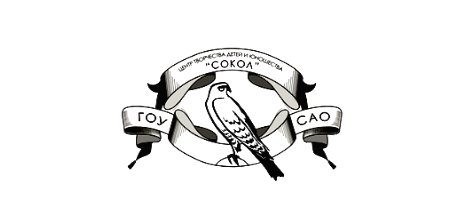 УТВЕРЖДАЮДиректор ГОУ ЦТДиЮ «Сокол»____________В.Г. Евдокимова(подпись, печать)«МЫ ЭТОЙ ПАМЯТИ ВЕРНЫ…»ПРОГРАММА ПАТРИОТИЧЕСКОГО ВОСПИТАНИЯ Срок реализации: 1 годВозраст детей: 6 – 18 летРазработчики:Васильева С.В., методистБалебанова Е.В., методистМосква – 2017Приложение 8Образец оформления краткой аннотации работыТомская митрополия Русской Православной ЦерквиМосковского ПатриархатаПолномочный представитель Президента Российской Федерации вСибирском Федеральном округеДепартамент общего образования Томской областиВсероссийский конкурс работ в области педагогики, воспитания иработы с детьми школьного возраста и молодёжью до 20 лет«За нравственный подвиг учителя»_____________________________________________________________________Фамилия Имя Отчество (в именительном падеже)Название работы ___________________________________________________________________________________________________________________________Номинация (указать одну номинацию):За организацию духовно-нравственного воспитания в рамках образовательного учреждения.Лучшая программа духовно-нравственного и гражданско-патриотического воспитания детей и молодежи.Лучшая методическая разработка по предметам: Основы религиозных культур и светской этики (ОРКСЭ), Основы духовно-нравственной культуры народов России (ОДНКНР).Лучший образовательный издательский проект года. Краткая аннотация работы (не более 1000 печатных знаков)______________________________________________________________________________________________________________________________________________________________________________________________________________________________________________________________________________________________________________________________________________________________________________________________________________________________Приложение 9Всероссийский конкурс работ в области педагогики, воспитания иработы с детьми школьного возраста и молодёжью до 20 лет«За нравственный подвиг учителя»Требования к оформлению работы Работа предоставляется в электронном виде в формате .doc или .docx. Объем работы от 20000 до 40000 символов (с пробелами) = 0,5 – 1 п.л.Шрифт Times New Roman, размер шрифта - 14 пт, интервал - полуторный, поля по 2 см (со всех сторон). 	Не допускается использовать пробелы и символы табуляции для форматирования текста. 	Текст набирается без переносов. 	Команду "вставить сноску" использовать нельзя. 	Примечания и ссылки даются в конце статьи. Нумерацию ссылок в тексте и в примечаниях следует производить по мере их появления в тексте и оформлять следующим образом: [1], [2], [3]…	Если в тексте используются какие-либо сокращения, они обязательно должны быть расшифрованы (даже если они традиционны в данной отрасли науки). Разработчики сайта предоставляют техническое задание на создание сайта: цели создания сайта, описание структуры сайта, для какой аудитории создан сайт, а также скриншот сайта, статистику посещаемости сайта, информацию об обратной связи.Материалы должны быть напечатаны на русском языке.2. Работа должна начинаться титульным листом, содержащим сведениями об авторе: полностью Ф.И.О., ученая степень, ученое звание, должность, полное официальное название учебного заведения или организации, город.Представляется фотография автора работы в электронном виде в формате .jpg или .tif. БЛАГОСЛОВЛЯЮУТВЕРЖДАЮГлава Томской митрополииМитрополит Томский иАсиновскийНачальник Департамента общего образования Томской области_______Ростислав______И.Б. ГрабцевичЭтапНазвание этапаСроки проведенияIрегиональный02 февраля – 15 марта (прием работ)Iрегиональный16 марта – 16 апреля (подведение итогов)IIмежрегиональный17 апреля – 30 июня IIIвсероссийский01 июля – 30 сентября № п/пФИОДолжностьМитрополит Томский и Асиновский РостиславпредседательЕпископ Колпашевский и Стрежевской Силуанзаместитель председателяГрабцевич Ирина Борисовна начальник Департамента общего образования Томской области, заместитель председателяСтепанов Евгений Валерьевичпредседатель комитета развития образовательных систем Департамента общего образования Томской областиПротоиерей Александр Атаманов руководитель отдела религиозного образования и катехизации Томской епархии, ответственный секретарьКоновалова Ирина Юрьевнаруководитель отдела религиозного образования и катехизации Колпашевской епархииВеснина Людмила Владимировна начальник Департамента профессионального образования Томской областиЗамятина Оксана Михайловнаректор Томского областного института повышения квалификации и переподготовки работников образованияВымятнина Евгения Борисовназаведующий отделом духовно-нравственного воспитания Томского областного института повышения квалификации и переподготовки работников образованияКошечко Анастасия Николаевна доктор филологических наук, доцент, профессор историко-филологического факультета, советник ректората ТГПУ№ п/пФИОДолжностьМитрополит Томский и Асиновский РостиславпредседательЕпископ Колпашевский и Стрежевской Силуанзаместитель председателяГрабцевич Ирина Борисовна начальник Департамента общего образования Томской области, заместитель председателяПротоиерей Александр Атаманов руководитель отдела религиозного образования и катехизации Томской епархии, ответственный секретарьКоновалова Ирина Юрьевнаруководитель отдела религиозного образования и катехизации Колпашевской епархииЗамятина Оксана Михайловнаректор Томского областного института повышения квалификации и переподготовки работников образованияВымятнина Евгения Борисовназаведующий отделом духовно-нравственного воспитания ТОИПКРОКошечко Анастасия Николаевна доктор филологических наук, доцент, профессор историко-филологического факультета, советник ректората ТГПУБелевич Татьяна Анатольевнаучитель истории, обществознания МБОУ «Новоколоминская СОШ» Чаинского районаКолесник Марина Валерьевнапедагог-координатор благочиния церквей Томска и СеверскаАрестова Наталья Евгеньевнаспециалист по работе с дошкольными учреждениями ОРОиК Томской епархииВасиленко Анастасия Викторовнапедагог-координатор благочиния церквей Томского районаСоколова Елена Николаевнаметодист отдела религиозного образования и катехизации Томской епархии№ п/пФИОДолжностьМитрополит Томский и Асиновский РостиславпредседательЕпископ Колпашевский и Стрежевской Силуанзаместитель председателяГрабцевич Ирина Борисовна начальник Департамента общего образования Томской области, заместитель председателяПротоиерей Александр Атаманов руководитель отдела религиозного образования и катехизации Томской епархии, ответственный секретарьКоновалова Ирина Юрьевнаруководитель отдела религиозного образования и катехизации Колпашевской епархииЗамятина Оксана Михайловнаректор Томского областного института повышения квалификации и переподготовки работников образованияВымятнина Евгения Борисовназаведующий отделом духовно-нравственного воспитания ТОИПКРОКошечко Анастасия Николаевна доктор филологических наук, доцент, профессор историко-филологического факультета, советник ректората ТГПУБелевич Татьяна Анатольевнаучитель истории, обществознания МБОУ «Новоколоминская СОШ» Чаинского районаКолесник Марина Валерьевнапедагог-координатор благочиния церквей Томска и СеверскаАрестова Наталья Евгеньевнаспециалист по работе с дошкольными учреждениями ОРОиК Томской епархииВасиленко Анастасия Викторовнапедагог-координатор благочиния церквей Томского районаСоколова Елена Николаевнаметодист отдела религиозного образования и катехизации Томской епархииГОСУДАРСТВЕННОЕ ОБРАЗОВАТЕЛЬНОЕ УЧРЕЖДЕНИЕЦЕНТР ТВОРЧЕСТВА ДЕТЕЙ И ЮНОШЕСТВА «СОКОЛ»СЕВЕРНОГО ОКРУЖНОГО УПРАВЛЕНИЯ ОБРАЗОВАНИЯДЕПАРТАМЕНТА ОБРАЗОВАНИЯ ГОРОДА МОСКВЫ125057,  г. Москва, ул. Песчаная, д.5	                        тел. 8-499-157-08-82 